Publicado en  el 20/12/2016 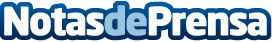 Documentales que te harán plantearte ciertas cosasLos documentales permiten ver las cosas de un modo distinto, ver más allá. En este artículo hay un repaso de algunos de estos documentalesDatos de contacto:Nota de prensa publicada en: https://www.notasdeprensa.es/documentales-que-te-haran-plantearte-ciertas_1 Categorias: Cine Literatura Sociedad Televisión y Radio Innovación Tecnológica http://www.notasdeprensa.es